ㆍ교회당예배: 매주일 15시 예배, 실시간으로 비대면 예배 드릴 수 있습니다.ㆍ어린이연합여름성경학교와 청소년연합수련회 JC캠프 은혜 중에 마쳤습니다.ㆍ졸업연주회: 전정혜(7월 7일 18:30 St. Lambertus (Stiftspl. 1, 40213 Düsseldorf)ㆍ졸업전시회: 손민해(7월 6일-10일, Kunstakademie Düsseldorf (Eiskellerstr. 1)ㆍ한국방문: 이정윤, 손재호-정수연, 권순아-크리스티안 쉬빌라ㆍNRW평신도연합사경회: 7월 8일(금) 15시 뒤셀도르프순복음교회,9일(토) 15시 뒤셀도르프한인교회, 강사-나기호 목사ㆍ생일: 정주애, 전정혜, 이한나ㆍ목회자휴가: 이동훈 목사-7월 둘째 주일, 김요한 목사-7월 넷째 주일ㆍ담임목사: 유럽코스타실행위원회 참석(7월 4-6일 파리침례교회)** 함께 기도합시다 ** 1)은혜롭고 안전한 예배드리게 하소서. 2)모이기에 힘써, 배움과 교제의 기쁨 누리게 하소서.3)코로나19를 넘어서 온전한 일상을 회복해 가게 하소서. 4)스스로를 깊이 돌아보고, 삶 속에 변화를 만들어가게 하소서.5)공의와 평화의 주여, 우크라이나 땅에서 전쟁이 속히 끝나게 하소서.◆말씀일기 일정일/히2:10-3:6       월/히3:7-19       화/히4:1-13       수/히4:14-5:10 목/히5:11-6:8       금/히6:9-20       토/히7:1-10       일/히7:11-19◆114 운동-하루(1) 한번(1) 말씀일기 & 성경 (4)장 통독(성경 200독 대행진: 198독) ◈ 예배위원 안내 ◈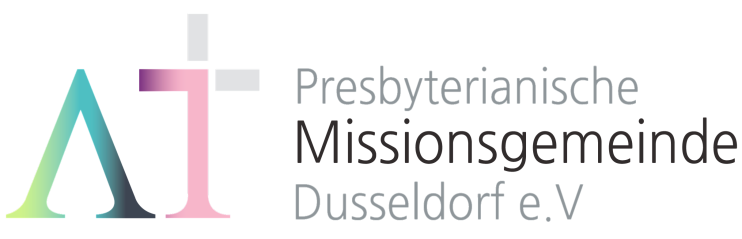      “서로 위로하라”(살전4:18) 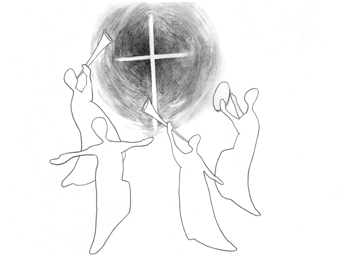 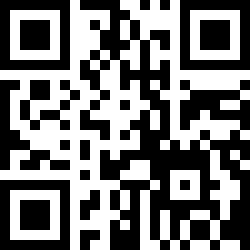 1983년 5월8일 창립     뒤셀도르프선교교회                 교회 홈페이지 duemission.de                  교회주소Alte-Landstr. 179, 40489 Düsseldorf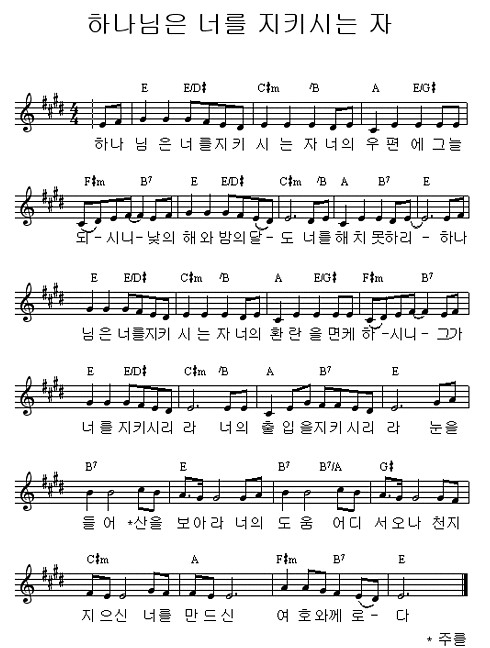 인도: 손교훈 목사※ 표는 일어섭니다.**교회 구좌**Ev. Presbyterianische Kirchengemeinde e.V. Bank: Stadtsparkasse Düsseldorf IBAN: DE61 3005 0110 1008 4019 017월 3일7월 10일7월 17일7월 24일예배기도단주현민명희전정혜김영희말씀일기X서민규민경웅X안내위원                                   예배부                                   예배부                                   예배부                                   예배부헌금위원김영희 김아영김영희 김아영김영희 김아영김영희 김아영※입례송/Eingangslied ……………. 왕이신 나의 하나님 ………………… ※예배부름/Eingangsgebet ………………………………...........……………………………………………….............다함께인도자다함께인도자다함께인도자※찬송/Gemeindelied ……….......................….…… 3장 ……...................................※찬송/Gemeindelied ……….......................….…… 3장 ……...................................다 함 께※신앙고백/Glaubensbekenntnis   …………………………………………..................※신앙고백/Glaubensbekenntnis   …………………………………………..................다함께성시교독/Wechselwort …………………. 교독문 69번 ……………...............성시교독/Wechselwort …………………. 교독문 69번 ……………...............다함께찬송/Gemeindelied  …………………..…………. 370장 ……….………………..……찬송/Gemeindelied  …………………..…………. 370장 ……….………………..……다함께기도/Gebet  …….................…………...................................................…………..............찬양/Chor  ……………….......................... 천번을 불러도 …..…………….…...기도/Gebet  …….................…………...................................................…………..............찬양/Chor  ……………….......................... 천번을 불러도 …..…………….…...단주현 집사서민규 집사성경봉독/Text zur Predigt ……….…. 창세기13:1-18 …………………….…성경봉독/Text zur Predigt ……….…. 창세기13:1-18 …………………….…인도자.설교/Predigt ..…...…........................................ 동서남북 ………………................설교/Predigt ..…...…........................................ 동서남북 ………………...............손교훈 목사찬송/Gemeindelied ............ 하나님은 너를 지키시는 자 …………봉헌/Kollekte………..........................................................................................................찬송/Gemeindelied ............ 하나님은 너를 지키시는 자 …………봉헌/Kollekte………..........................................................................................................다  함  께다  함  께교제/Bekanntmachung………………………………………………………………................교제/Bekanntmachung………………………………………………………………................다함께※주기도송/Vaterunser……………………………………………………………………………※주기도송/Vaterunser……………………………………………………………………………다함께※축도/Segen   ………………………….……………………………………………......................※축도/Segen   ………………………….……………………………………………......................손교훈 목사